European Solidarity corps project “Be open for Europe”	Project description: The project is being carried out with the aim to promote the personal development and skills of social inclusion of involved volunteers and young people in different non-formal and creative activities and to increase their active participation in social life and improving the quality of their own life. During the project, it is planned to organise such activities like International culture and traditions, Interactive language conversation club, International cooking workshops, Informative meetings in,schools of Rezeknes city in order to present ESC and Erasmus+ programme, Creative afternoons, Theatrical evenings, Intercultural evenings in cooperation with other ESC volunteers and Erasmus students from Rezekne Technology Academy, Indoor activities, Healthy lifestyle promotion activities. Within the framework of the project hosted volunteers will develop skills in the work with children and youth as well will improve important competences needed for the further life, for example, volunteers will learn to cooperate, to turn ideas into reality, to work in a team, to compromise, to move forward in order to reach the implementation of concrete goals and objectives. Volunteers will gain a valuable experience working in the international team as project activities plan to involve the local volunteers, ESC volunteers from other organizations and Erasmus students as well.	Hosting organisation: Eastern Latvian center of creative services located in the Eastern part of the country in the city of Rezekne known as the city of seven hills and blue lakes. Rezekne is located only 240 km from Latvia’s capital city – Riga.	Project title and project number: Be open for Europe ( project No. 2019-2-LV02-ESC11-002663)	Duration: 11 months, the start date is planned in September.Accommodation: Volunteer will live in a two room flat located in the northern part of the city, having his/her own room and space. Hosted volunteer will live and share the flat together with other volunteer. There are 2 rooms in the flat, kitchen, bathroom and toilet. There will be necessary equipment in the kitchen (dishes, cutlery), washing machine, and fridge, internet connection, furniture in rooms. Accommodation will be paid from the project’s budget.	Insurance: Receiving organization is responsible about making Cigna insurance and European Health Insurance Card for a volunteer.Language support: Volunteer will have a possibility to learn the Latvian language throughout the offered Online Linguistic Support tool and at presents.*Volunteer should be at least 18 years old, given the fact that he/she will take part in working with children under - 18 years. The volunteers are chosen by their CV and motivation letter. * All expenses are covered by the project money.	Contacts:Email address: zepa.dana@inbox.lvAddress of the organization: Krasta iela 31, Rezekne, LV-4600, Latviawww.zeimuls.lv 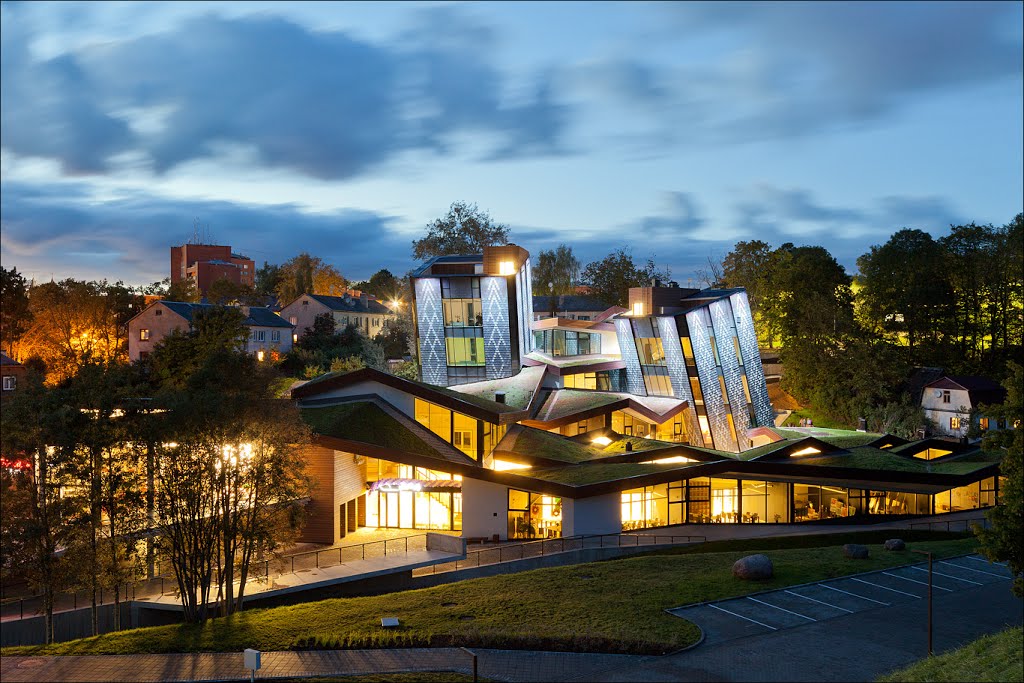 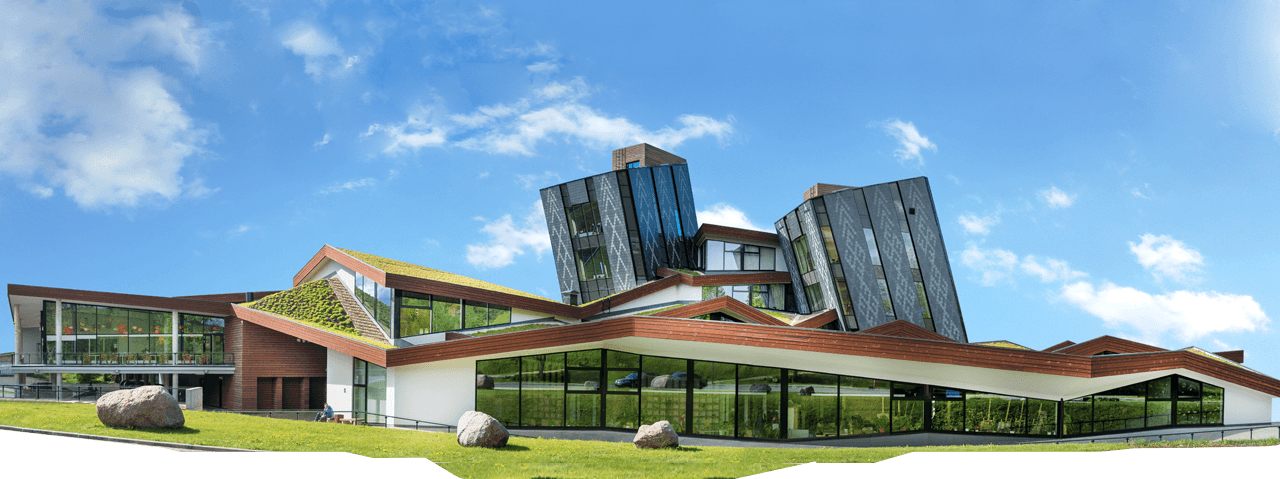 